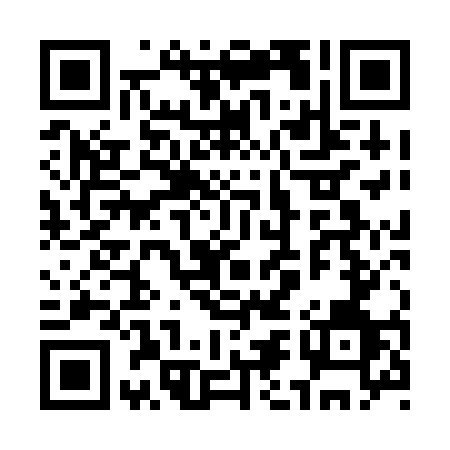 Prayer times for Morna Heights, New Brunswick, CanadaMon 1 Jul 2024 - Wed 31 Jul 2024High Latitude Method: Angle Based RulePrayer Calculation Method: Islamic Society of North AmericaAsar Calculation Method: HanafiPrayer times provided by https://www.salahtimes.comDateDayFajrSunriseDhuhrAsrMaghribIsha1Mon3:445:411:296:519:1611:132Tue3:455:421:296:519:1611:123Wed3:465:421:296:519:1611:114Thu3:475:431:296:519:1511:115Fri3:485:441:296:519:1511:106Sat3:495:441:306:519:1511:097Sun3:515:451:306:519:1411:088Mon3:525:461:306:519:1411:079Tue3:535:471:306:509:1311:0610Wed3:545:471:306:509:1311:0511Thu3:565:481:306:509:1211:0412Fri3:575:491:306:509:1111:0313Sat3:595:501:316:499:1111:0214Sun4:005:511:316:499:1011:0015Mon4:025:521:316:499:0910:5916Tue4:035:531:316:489:0810:5817Wed4:055:541:316:489:0810:5618Thu4:065:551:316:479:0710:5519Fri4:085:561:316:479:0610:5420Sat4:095:571:316:469:0510:5221Sun4:115:581:316:469:0410:5022Mon4:135:591:316:459:0310:4923Tue4:146:001:316:459:0210:4724Wed4:166:011:316:449:0110:4625Thu4:186:021:316:449:0010:4426Fri4:196:031:316:438:5910:4227Sat4:216:041:316:428:5810:4128Sun4:236:051:316:428:5610:3929Mon4:246:061:316:418:5510:3730Tue4:266:081:316:408:5410:3531Wed4:286:091:316:398:5310:33